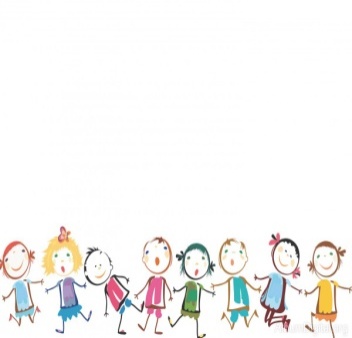 AGENDA SEMANALDel 16 al 20 de agostoNombre profesor jefeXimena Garcīa C.Horario de atención de apoderados.Miėrcoles de 8:00 a 8:45 horasInspectora a cargoFabiola Hidalgo.Lectura complementaria “Un espacio vacīo” AndresKalawski.Fecha de evaluación de lectura complementariaLunes 06 de abril.LUNESOrientación: contenido: Valorar pertenencia a  la familia y curso. Materiales: cuaderno, lápiz grafito y lápices de colores.Lenguaje: contenido:Textos narrativos. Materiales: cuaderno de la asignatura.Matemática: contenido:representación de números del 0 al 100. Materiales: cuaderno de la asignatura.Tecnología:contenido: crean paisaje digital. Materiales:cuaderno de la asignatura.Música:contenido: juegos sonoros. Materiales:  cuaderno de la asignatura.MARTESLenguaje:contenido: la fábula. Materiales:cuaderno de la asignatura.Formaciónvalórica: contenido: los valores.  Materiales:cuaderno de la asignatura.Historia: contenido:Planisferio. Materiales: cuaderno de la asignaturaArte:contenido:creación de una obra.  Materiales:hoja de block, témpera, pincel, papel lustre, paño, individual plåstico, vaso. MIÉRCOLESEd. Física:contenido: juegos recreativos. Materiales:botellaconagua,gorro, toalla de mano, polera de cambioMatemática:contenido:representaciondenúmerosdel0al100Materiales: cuaderno de la asignaturaCiencias naturales:contenido:función y ubicación del estómago. Materiales: cuadernodelaasignaturaTaller de lenguaje:Contenido:tipos de textos. Materiales: cuaderno de la asignaturaJUEVESLenguaje: contenidos:textos instructivos.  Materiales:cuaderno de la asignaturaEducación física:contenido:juegos recreativos.  Materiales:botellaconagua, gorro, toalla de mano, polera de cambio.Cienciasnaturales: contenido:organización y función de los huesos. Materiales:plasticina, pegamento en barra, cartón del tamaño de una hoja de oficio.Taller de Matematica:contenido: números del 0 al 100. Materiales:cuaderno de la asignatura.Historia: : contenido:ubicar países de América.Materiales: cuaderno de la asignatura.VIERNESMatemática:contenido: representación de números del 0 al 100. Materiales:cuaderno de la asignatura.Taller de inglés:contenido: tiempo para la escuela.Materiales:cuaderno de la asignatura.Lenguaje: Contenido: comprensión lectora. Materiales: cuaderno de la asignatura.Aspectos generalesInformaciones: Horario, jornada escolar:Lunes a jueves : 8:00 a 15:25Viernes : 8: 00 a 13: 10Atención de apoderados: Miércoles 18 de marzo de 8:00 a 8:45 horas.Karolina Gutierrez 8:00 horas.Ariel Gallardo. 8:25 horas.Ruego por favor puntualidad y asistencia a las atenciones de apoderados.Se despide cariñosamenteProfesora Ximena García C.